Alternative-Quarter of quantities When we quarter an amount, we halve it and halve it again. The quantity is split between 4 groups. For example: 1 quarter of 8= 2   Complete these questions by filling in the numbers in the sentence. 1. There are ______ boxes altogether. 	2. There are _______ gems altogether. One quarter of ______ is _______		     One quarter of ______ is _______. 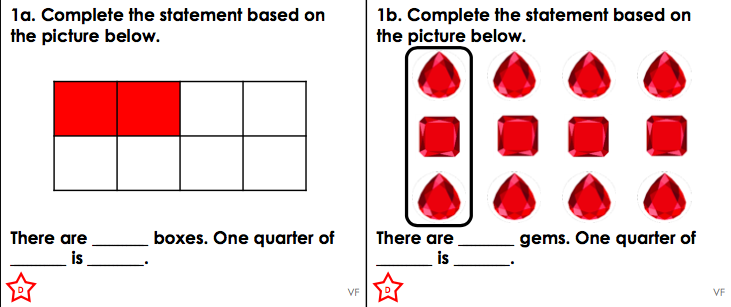 Now draw around a quarter of the counters in each question. Remember when finding a quarter, we share the quantity between 4 groups. 1. One quarter of _______ is _________.		2.  One quarter of ________ is ________..    		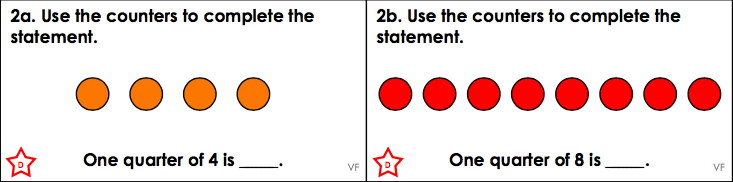 Finally, colour in a quarter of each of the quantities below. 1. Colour 1 quarter of the circles.		2. Colour 1 quarter of the squares. 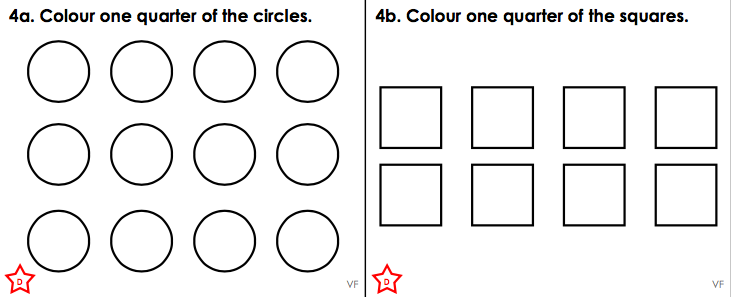 